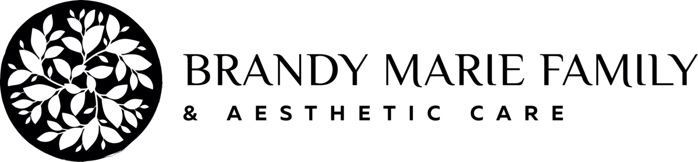 Topical Anesthetic Cream (TAC) Consent FormUses for TAC: TAC is only to be used as a topical application for temporary pain relief prior to cosmetic procedures such as Dermal Fillers, Skin Rejuvenation, Micro needling, or other similar procedures.TAC Application Directions: Evenly apply TAC to treatment area 30-60 min prior toprocedure.Never apply TAC to more than 25% of the body at any given time. An excess of 25% or 15gm(1 Tablespoon) can lead to serious health consequences and will not improve effectiveness. Mild numbness, tingling or redness may occur in area of application. Avoid heat and exercise after application, for this may increase absorption and may cause serious side effects.TAC Warning: Do not use TAC if you have an allergy to local anesthetic or “caine”anesthetics. Serious allergic reaction to TAC is rare however; discontinue and remove TAC immediately if you experience any of the following: Dizziness, severe swelling, trouble breathing, severe itching, or rash. Notify your Health Care Practitioner immediately if you experience a slow or irregular heartbeat after applying TAC.Please ALERT Health Care Practitioner if you have any of the following: Pacemaker, heart condition, implanted heart device, cardiac arrhythmias/dysrhythmia, a prosthetic heart valve, epilepsy, seizure disorder, liver disease, or if you are pregnant or breastfeeding.Client Name: _______________________________________________Signature: _________________________________________ 	Date: ____________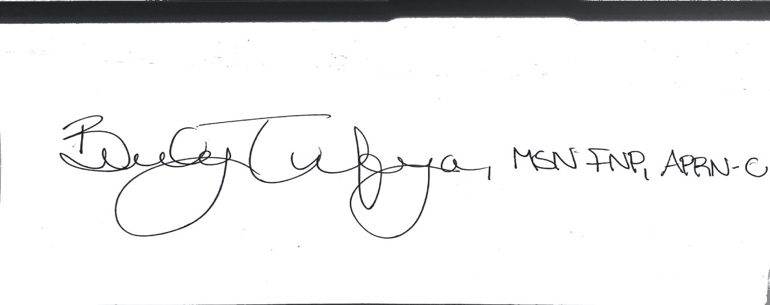 Witness: 								